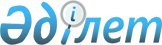 О внесении изменений в решение Сарысуского районного маслихата от 24 декабря 2010 года № 46-4 "О районном бюджете на 2011-2013 годы"
					
			Утративший силу
			
			
		
					Решение маслихата Сарысуского района Жамбылской области от 20 декабря 2011 года № 58-4. Зарегистрировано Управлением юстиции Сарысуского района 26 декабря 2011 года за № 6-9-127. Утратило силу в связи с истечением срока применения - (письмо Департамента юстиции Жамбылской области от 11 марта 2013 года № 2-2-17/388)      Сноска. Утратило силу в связи с истечением срока применения - (письмо Департамента юстиции Жамбылской области от 11.03.2013 № 2-2-17/388).

      Примечание РЦПИ:

      В тексте сохранена авторская орфография и пунктуация.

      В соответствии со статьями 44, 106 и 109 Бюджетного кодекса Республики Казахстан от 4 декабря 2008 года, статьей - 6 Закона Республики Казахстан «О местном государственном управлении и самоуправлении в Республике Казахстан» от 23 января 2001 года районный маслихат РЕШИЛ:



      1. В целях возврата неиспользованных целевых трансфертов внести в решение Сарысуского районного маслихата от 24 декабря 2010 года № 46-4 «О районном бюджете на 2011-2013 годы» (зарегистрировано в Реестре государственной регистрации нормативных правовых актов за № 6-9-105, опубликовано в районной газете «Сарысу» от 8 января 2011 года № 3-4), следующие изменения:



      приложение № 1 указанного решения изложить в новой редакции согласно приложению данного решения.



      2. Настоящее решение вступает в силу со дня государственной регистрации в органах юстиции и вводится в действие с 1 января 2011 года.      Председатель сессии                        Секретарь районного

      районного маслихата                        маслихата

      Д. Боханов                                 М. Есмаханов

Приложение

к решению маслихата Сарысуского района

№ 58-4 от 20 декабря 2011 годаПриложение 1 к решению маслихата района

№ 46-4 от 24 декабря 2010 года Бюджет района на 2011 год
					© 2012. РГП на ПХВ «Институт законодательства и правовой информации Республики Казахстан» Министерства юстиции Республики Казахстан
				КатегорияКатегорияКатегорияКатегория2011 год, сумма тыс тенгеКлассКлассКласс2011 год, сумма тыс тенгеПодкласПодклас2011 год, сумма тыс тенгесНаименование2011 год, сумма тыс тенге123451. ДОХОДЫ4 765 3761Налоговые поступления285 47501Подоходный налог105 9192Индивидуальный подоходный налог105 91903Социальный налог97 4531Социальный налог97 45304Hалоги на собственность66 3891Hалоги на имущество28 4603Земельный налог12 7724Hалог на транспортные средства24 3275Единый земельный налог83005Внутренние налоги на товары, работы и услуги10 9282Акцизы1 3763Поступления за использование природных и других ресурсов4 8874Сборы за ведение предпринимательской и профессиональной деятельности4 3545Налог на игорный бизнес31108Обязательные платежи, взимаемые за совершение юридически значимых действий и (или) выдачу документов уполномоченными на то государственными органами или должностными лицами4 7861Государственная пошлина4 7862Неналоговые поступления20 51401Доходы от государственной собственности1 1895Доходы от аренды имущества, находящегося в государственной собственности1 18904Штрафы, пени, санкции, взыскания, налагаемые государственными учреждениями, финансируемыми из государственного бюджета, а также содержащимися и финансируемыми из бюджета (сметы расходов) Национального Банка Республики Казахстан8201Штрафы, пени, санкции, взыскания, налагаемые государственными учреждениями, финансируемыми из государственного бюджета, а также содержащимися и финансируемыми из бюджета (сметы расходов) Национального Банка Республики Казахстан, за исключением поступлений82006Прочие неналоговые поступления18 5051Прочие неналоговые поступления18 5053Поступления от продажи основного капитала3 68303Продажа земли и нематериальных активов3 6831Продажа земли3 6834Поступления трансфертов4 455 70402Трансферты из вышестоящих органов государственного управления4 455 7042Трансферты из областного бюджета4 455 704Функциональная группаФункциональная группаФункциональная группаФункциональная группа2011 год, сумма тыс тенгеАдминистратор бюджетных программАдминистратор бюджетных программАдминистратор бюджетных программ2011 год, сумма тыс тенгеПрограммаПрограмма2011 год, сумма тыс тенге12345ІІ.ЗАТРАТЫ4 773 39701Государственные услуги общего характера198 567112Аппарат маслихата района (города областного значения)16 543001Услуги по обеспечению деятельности маслихата района (города областного значения)16 443003Капитальные расходы государственных органов100122Аппарат акима района (города областного значения)57 923001Услуги по обеспечению деятельности акима района (города областного значения)53 422003Капитальные расходы государственных органов4 501123Аппарат акима района в городе, города районного значения, поселка, аула (села), аульного (сельского) округа94 131001Услуги по обеспечению деятельности акима района в городе, города районного значения, поселка, аула (села), аульного (сельского) округа93 913022Капитальные расходы государственных органов218452Отдел финансов района (города областного значения)16 528001Услуги по реализации государственной политики в области исполнения бюджета района (города областного значения) и управления коммунальной собственностью района (города областного значения)11 936003Проведение оценки имущества в целях налогообложения1 377011Учет, хранение, оценка и реализация имущества, поступившего в коммунальную собственность3 215453Отдел экономики и бюджетного планирования района (города областного значения)13 442001Услуги по реализации государственной политики в области формирования и развития экономической политики, системы государственного планирования и управления района (города областного значения)13 192004Капитальные расходы государственных органов25002Оборона1 668122Аппарат акима района (города областного значения)668005Мероприятия в рамках исполнения всеобщей воинской обязанности668122Аппарат акима района (города областного значения)1 000006Предупреждение и ликвидация чрезвычайных ситуаций масштаба района (города областного значения)1 00004Образование2 417 418471Отдел образования, физической культуры и спорта района (города областного значения)290 851003Обеспечение деятельности организаций дошкольного воспитания и обучения269 509025Увеличение размера доплаты за квалификационную категорию учителям школ и воспитателям дошкольных организаций образования21 342123Аппарат акима района в городе, города районного значения, поселка, аула (села), аульного (сельского) округа2 084005Организация бесплатного подвоза учащихся до школы и обратно в аульной (сельской) местности2 084471Отдел образования, физической культуры и спорта района (города областного значения)1 903 804004Общеобразовательное обучение1 727 825005Дополнительное образование для детей и юношества175 979471Отдел образования, физической культуры и спорта района (города областного значения)40 800007Организация профессионального обучения40 800466Отдел архитектуры, градостроительства и строительства района (города областного значения)132 674037Строительство и реконструкция объектов образования132 674471Отдел образования, физической культуры и спорта района (города областного значения)47 205009Приобретение и доставка учебников, учебно-методических комплексов для государственных учреждений образования района (города областного значения)19 611010Проведение школьных олимпиад, внешкольных мероприятий и конкурсов районного (городского) масштаба500020Ежемесячные выплаты денежных средств опекунам (попечителям) на содержание ребенка сироты (детей-сирот), и ребенка (детей), оставшегося без попечения родителей10 894023Обеспечение оборудованием, программным обеспечением детей-инвалидов, обучающихся на дому16 20006Социальная помощь и социальное обеспечение234 548123Аппарат акима района в городе, города районного значения, поселка, аула (села), аульного (сельского) округа11 638003Оказание социальной помощи нуждающимся гражданам на дому11 638451Отдел занятости и социальных программ района (города областного значения)204 367002Программа занятости22 786004Оказание социальной помощи на приобретение топлива специалистам здравоохранения, образования, социального обеспечения, культуры и спорта в сельской местности в соответствии с законодательством Республики Казахстан1 817005Государственная адресная социальная помощь9 941006Жилищная помощь58 200007Социальная помощь отдельным категориям нуждающихся граждан по решениям местных представительных органов5 572010Материальное обеспечение детей-инвалидов, воспитывающихся и обучающихся на дому3 646016Государственные пособия на детей до 18 лет87 706017Обеспечение нуждающихся инвалидов обязательными гигиеническими средствами и предоставление услуг специалистами жестового языка, индивидуальными помощниками в соответствии с индивидуальной программой реабилитации инвалида5 044023Обеспечение деятельности центров занятости9 655451Отдел занятости и социальных программ района (города областного значения)18 543001Услуги по реализации государственной политики на местном уровне в области обеспечения занятости и реализации социальных программ для населения17 030011Оплата услуг по зачислению, выплате и доставке пособий и других социальных выплат877021Капитальные расходы государственных органов63607Жилищно-коммунальное хозяйство1 258 478458Отдел жилищно-коммунального хозяйства, пассажирского транспорта и автомобильных дорог района (города областного значения)95 191003Организация сохранения государственного жилищного фонда94 316004Обеспечение жильем отдельных категорий граждан460031Изготовление технических паспортов на объекты кондоминиумов415466Отдел архитектуры, градостроительства и строительства района (города областного значения)7 684003Строительство жилья государственного коммунального жилищного фонда5 684018Развитие инженерно-коммуникационной инфраструктуры в рамках Программы занятости 20202 000123Аппарат акима района в городе, города районного значения, поселка, аула (села), аульного (сельского) округа229014Организация водоснабжения населенных пунктов229458Отдел жилищно-коммунального хозяйства, пассажирского транспорта и автомобильных дорог района (города областного значения)417 243011Обеспечение бесперебойного теплоснабжения малых городов409 143012Функционирование системы водоснабжения и водоотведения8 100028Развитие коммунального хозяйства0466Отдел архитектуры, градостроительства и строительства района (города областного значения)695 839005Развитие коммунального хозяйства29 490006Развитие системы водоснабжения666 349123Аппарат акима района в городе, города районного значения, поселка, аула (села), аульного (сельского) округа9 145008Освещение улиц населенных пунктов8 845010Содержание мест захоронений и погребение безродных300458Отдел жилищно-коммунального хозяйства, пассажирского транспорта и автомобильных дорог района (города областного значения)30 147015Освещение улиц населенных пунктов5 000016Обеспечение санитарии населенных пунктов4 000018Благоустройство и озеленение населенных пунктов21 147466Отдел архитектуры, градостроительства и строительства района (города областного значения)3 000007Развитие благоустройства городов и населенных пунктов3 00008Культура, спорт, туризм и информационное пространство176 623455Отдел культуры и развития языков района (города областного значения)102072003Поддержка культурно-досуговой работы102 072471Отдел образования, физической культуры и спорта района (города областного значения)2 000014Проведение спортивных соревнований на районном (города областного значения) уровне763015Подготовка и участие членов сборных команд района (города областного значения) по различным видам спорта на областных спортивных соревнованиях1 237455Отдел культуры и развития языков района (города областного значения)44 436006Функционирование районных (городских) библиотек44 436456Отдел внутренней политики района (города областного значения)10 508002Услуги по проведению государственной информационной политики через газеты и журналы10 508455Отдел культуры и развития языков района (города областного значения)4 247001Услуги по реализации государственной политики на местном уровне в области развития языков и культуры4 177010Капитальные расходы государственных органов70456Отдел внутренней политики района (города областного значения)13 360001Услуги по реализации государственной политики на местном уровне в области информации, укрепления государственности и формирования социального оптимизма граждан4 812003Реализация региональных программ в сфере молодежной политики8 479006Капитальные расходы государственных органов6910Сельское, водное, лесное, рыбное хозяйство, особо охраняемые природные территории, охрана окружающей среды и животного мира, земельные отношения99 604454Отдел предпринимательства и сельского хозяйства района (города областного значения)5 946099Реализация мер социальной поддержки специалистов социальной сферы сельских населенных пунктов за счет целевых трансфертов из республиканского бюджета5 946473Отдел ветеринарии района (города областного значения)12 179001Услуги по реализации государственной политики на местном уровне в сфере ветеринарии5 636005Обеспечение функционирования скотомогильников (биотермических ям)500007Организация отлова и уничтожения бродячих собак и кошек700008Возмещение владельцам стоимости изымаемых и уничтожаемых больных животных, продуктов и сырья животного происхождения5 343466Отдел архитектуры, градостроительства и строительства района (города областного значения)3 806012Развитие объектов водного хозяйства3 806463Отдел земельных отношений района (города областного значения)7 276001Услуги по реализации государственной политики в области регулирования земельных отношений на территории района (города областного значения)6 506006Землеустройство, проводимое при установлении границ городов районного значения, районов в городе, поселков аулов (сел), аульных (сельских) округов700007Капитальные расходы государственных органов70473Отдел ветеринарии района (города областного значения)70 397011Проведение противоэпизоотических мероприятий70 39711Промышленность, архитектурная, градостроительная и строительная деятельность28 821466Отдел архитектуры, градостроительства и строительства района (города областного значения)28 821001Услуги по реализации государственной политики в области строительства, улучшения архитектурного облика городов, районов и населенных пунктов области и обеспечению рационального и эффективного градостроительного освоения территории района28 751015Капитальные расходы государственных органов7012Транспорт и коммуникации289 108458Отдел жилищно-коммунального хозяйства, пассажирского транспорта и автомобильных дорог района (города областного значения)289 108023Обеспечение функционирования автомобильных дорог289 108458Отдел жилищно-коммунального хозяйства, пассажирского транспорта и автомобильных дорог района (города областного значения)0008Ремонт и содержание автомобильных дорог районного значения, улиц городов и населенных пунктов в рамках реализации стратегии

региональной занятости и переподготовки кадров013Прочие66 238451Отдел занятости и социальных программ района (города областного значения)15 600022Поддержка частного предпринимательства в рамках программы «Дорожная карта бизнеса - 2020»15 600452Отдел финансов района (города областного значения)5 850012Резерв местного исполнительного органа района (города областного значения)5 850454Отдел предпринимательства и сельского хозяйства района (города областного значения)12 286001Услуги по реализации государственной политики на местном уровне в области развития предпринимательства, промышленности и сельского хозяйства12 216007Капитальные расходы государственных органов70458Отдел жилищно-коммунального хозяйства, пассажирского транспорта и автомобильных дорог района (города областного значения)19 694001Услуги по реализации государственной политики на местном уровне в области жилищно-коммунального хозяйства, пассажирского транспорта и автомобильных дорог6 988013Капитальные расходы государственных органов12 706471Отдел образования, физической культуры и спорта района (города областного значения)12808001Услуги по обеспечению деятельности отдела образования, физической культуры и спорта12 738018Капитальные расходы государственных органов7015Трансферты2 324452Отдел финансов района (города областного значения)2 324006Возврат неиспользованных (недоиспользованных) целевых трансфертов762024Целевые текущие трансферты в вышестоящие бюджеты в связи с передачей функций государственных органов из нижестоящего уровня государственного управления в вышестоящий1 5623. ЧИСТОЕ БЮДЖЕТНОЕ КРЕДИТОВАНИЕ23 326Бюджетные кредиты24 03510Сельское, водное, лесное, рыбное хозяйство, особо охраняемые природные территории, охрана окружающей среды и животного мира, земельные отношения24 035454Отдел предпринимательства и сельского хозяйства района (города областного значения)24 035009Бюджетные кредиты для реализации мер социальной поддержки специалистов социальной сферы сельских населенных пунктов24 0355Погашение бюджетных кредитов7091Погашение бюджетных кредитов, выданных из государственного бюджета70913Погашение бюджетных кредитов, выданных из местного бюджета физическим лицам7094. САЛЬДО ПО ОПЕРАЦИЯМ С ФИНАНСОВЫМИ АКТИВАМИ0Приобретение финансовых активов0Поступления от продажи финансовых активов государства05.ДЕФИЦИТ (ПРОФИЦИТ) БЮДЖЕТА-31 3476. ФИНАНСИРОВАНИЕ ДЕФИЦИТА (ИСПОЛЬЗОВАНИЕ ПРОФИЦИТА) БЮДЖЕТА31 3477Поступления займов24 035Внутренние государственные займы24 0352Внешние государственные займы24 03503Займы, получаемые местным исполнительным органом района (города областного значения)24 03516Погашение займов709Погашение займов709452Отдел финансов района (города областного значения)709008Погашение долга местного исполнительного органа перед вышестоящим бюджетом7098Используемые остатки бюджетных средств8 021Остатки бюджетных средств8 0212Остатки бюджетных средств на конец отчетного периода8 02101Остатки бюджетных средств на конец отчетного периода8 021